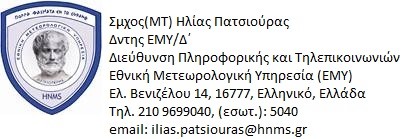 ΕΘΝΙΚΗ ΜΕΤΕΩΡΟΛΟΓΙΚΗ ΥΠΗΡΕΣΙΑΑίτηση Εκπαιδευτικής Επίσκεψης στην ΕΜΥ 1.	Εκπαιδευτικός Φορέας: 2.	Τάξη/Έτος:3.	Αριθμός Επισκεπτών (Σύνολο):4.	ΑΜΕΑ (NAI - OXI):5.	Επιθυμητή Ημερομηνία Επίσκεψης (Ως συνημμένο πρόγραμμα):6.	Ώρα Επίσκεψης (09.30 ή 11.30) :5.	Εναλλακτική Ημερομηνία Επίσκεψης:6.	Υπεύθυνος Επικοινωνίας:7.	Τηλέφωνο Επικοινωνίας (σταθερό):8.	Τηλέφωνο Επικοινωνίας (κινητό):Η αίτηση συμπληρώνεται και αποστέλλεται στην ηλεκτρονική διεύθυνση a_7@hnms.gr. Προσωπικό της υπηρεσίας επικοινωνεί το συντομότερο δυνατό με τους ενδιαφερόμενους.Έναρξη υποβολής αιτήσεων 26/09/22.Τηρείται απόλυτη σειρά προτεραιότητας.